FELHASZNÁLÓI LEÍRÁS (2. verzió)(2020. április 2-től)A szolgáltatás nyújtás időszakos leállásának KENYSZI rögzítéséhez Tisztelt Felhasználók! Az alábbi felhasználói leírás a KENYSZI időszakos leállással kapcsolatos főbb lépéseit és az ehhez kapcsolódó információkat mutatja be. A 2020. március 11-én a 40/2020 (III. 11.) Korm. rendelettel kihirdetett veszélyhelyzetből eredő speciális tudnivalók a KENYSZI jelentési kötelezettséget érintően:A bölcsődei ellátásra vonatkozóan, azon intézmények, szolgáltatások esetében, ahol a veszélyhelyzetre tekintettel rendkívüli szünet lett elrendelve, ott a kezdő időpont megjelölésével időszakos leállást kell rögzíteni a KENYSZI-ben.Ha a veszélyhelyzet kihirdetését követően:a tanoda, vagy a Biztos Kezdet Gyerekház más formában ellátást biztosít, vagy a bölcsődei ellátást biztosító intézmény, szolgáltató ügyelet ellátására került kijelölésreakkor:kerüljön beállításra az időszakos leállás ésaz igénybevételi naplóban a szokásos módon rögzítsék az ellátott igénybevevőket.Az ügyeletet ellátó bölcsődei ellátást biztosító intézményhez, szolgáltatóhoz az igénybevételek rögzítése előtt az újonnan ellátott gyermekre igénylést a szokásos módon rögzíteni kell. Szociális alapszolgáltatás, gyermekek átmeneti otthona,családok átmeneti otthona,szociális szakosított ellátás,gyermekvédelmi szakellátásnyújtása esetén a KENYSZI jelentési feladatok a veszélyhelyzet kihirdetését követően nem változtak.Határozott időre bejegyzett a szolgáltatás esetében minden esetben határozott időtartamra kell beállítani az időszakos leállás végét, amely később bármikor módosítható, vagy új időszakos leállás is rögzíthető. Ha határozatlan időre bejegyzett szolgáltatás, akkor határozatlan időre kell az időszakos leállást beállítani.Ha a veszélyhelyzet kihirdetését követően a szolgáltatás nyújtás szünetelt, és nem is történt tényleges ellátás sem más formában, sem ügyeletben, de tévesen igénybevétel került rögzítésre, akkor ezeket az igénybevételeket visszamenőlegesen törölni kell, és azzal a kezdő nappal kell beállítani az időszakos leállás első napját, amikortól ténylegesen szünetel a szolgáltatás nyújtás.Ha a veszélyhelyzet kihirdetését követően még volt szolgáltatás nyújtás (pl. ügyelet biztosítása miatt), akkor is azzal a nappal kell beállítani az időszakos leállás első napját, amikortól ténylegesen szünetel a szolgáltatás nyújtás. Az időszakos leállás beállítása esetén az igénybevételi naplóban nem kell nemleges igénybevételeket rögzíteni.Kérjük, hogy abban az esetben, ha a szolgáltatás nyújtás szünetel, akkor minden esetben kerüljön beállításra az időszakos leállás, mert ellenőrzési, adatszolgáltatási szempontokat is szolgál ez az adat!Az időszakos leállásra vonatkozó főbb rögzítési szabályokAmennyiben a fenntartó által nyújtott szolgáltatás szünetel, akkor ennek a KENYSZI jelölésére az időszakos leállás menüpont szolgál.Az időszakos leállást az alábbi jogosultsággal rendelkező felhasználók tudják beállítani:E-képviselőAdatszolgáltatóAz időszakos leállást szolgáltatásonként szükséges berögzíteni. Konkrét példa: ha egy fenntartó 3 olyan szolgáltatást nyújt, ahol időszakos leállás van, akkor a leállást tényét mindhárom szolgáltatásnál külön-külön be kell állítani. Az időszakos leállás beállításának lépéseiLépjen be a Törzsadatok menü Székhely/ telephely –Adatszolgáltató összerendelés menüpontjába: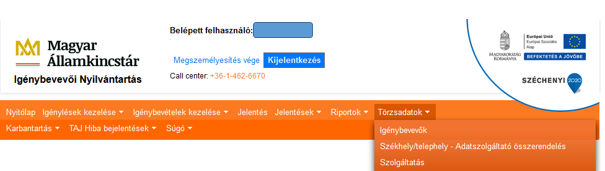 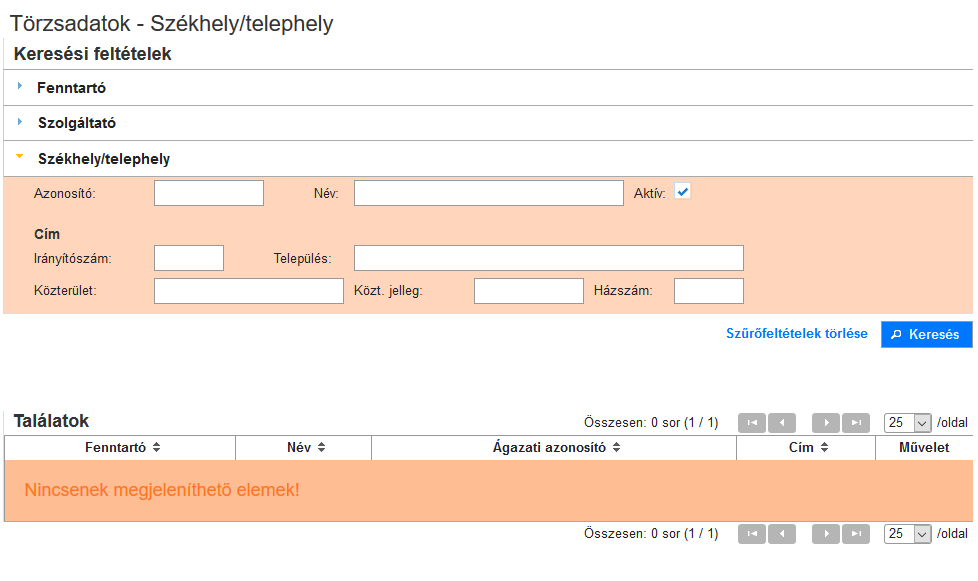 A menüpontba belépve a gombra kattintva megjelennek azok a szolgáltatásnyújtási helyek, amelyekhez az adatszolgáltató hozzá van rendelve, E-képviselő esetén az összes, a fenntartóhoz tartozó szolgáltatásnyújtási hely: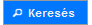 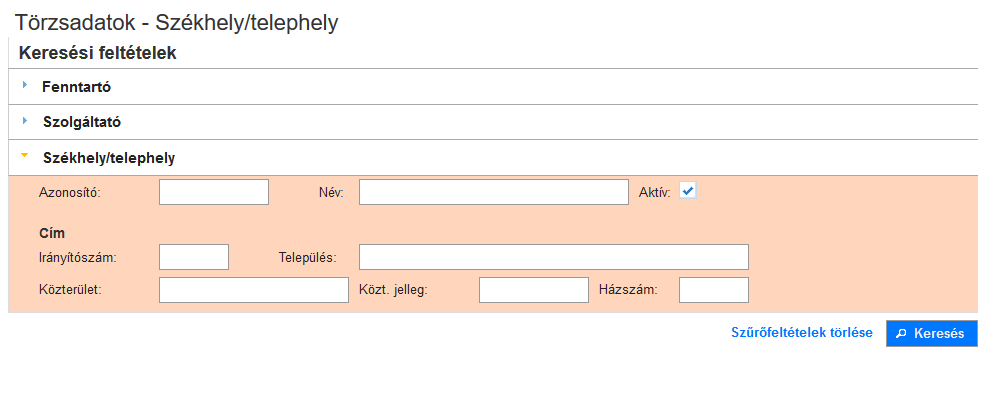 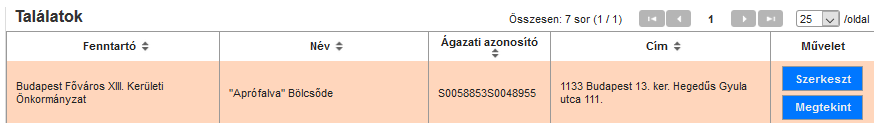 Ezt követően a Találatok listában a  gombra kattintva megjelenik az alábbi felület: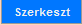 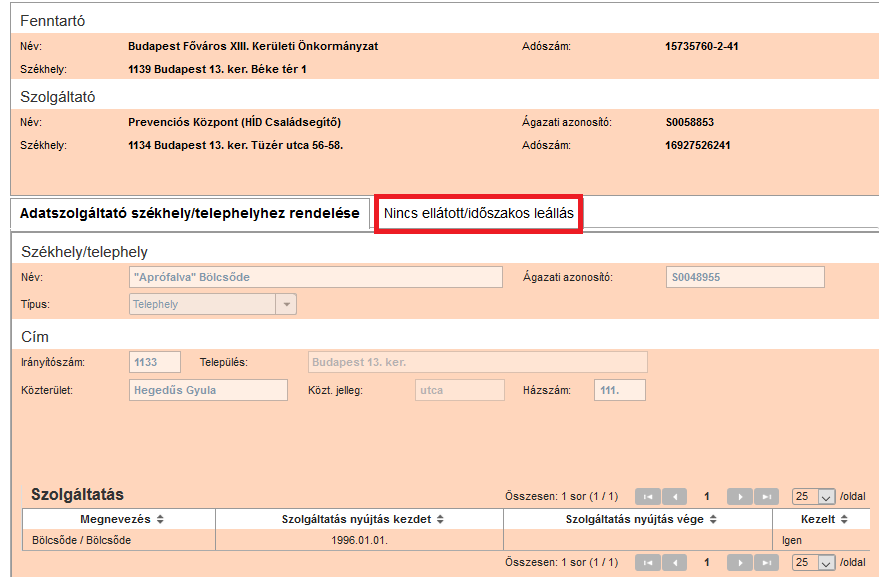 Kattintson a  gombra! 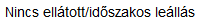 Ekkor az alábbi felület jelenik meg: 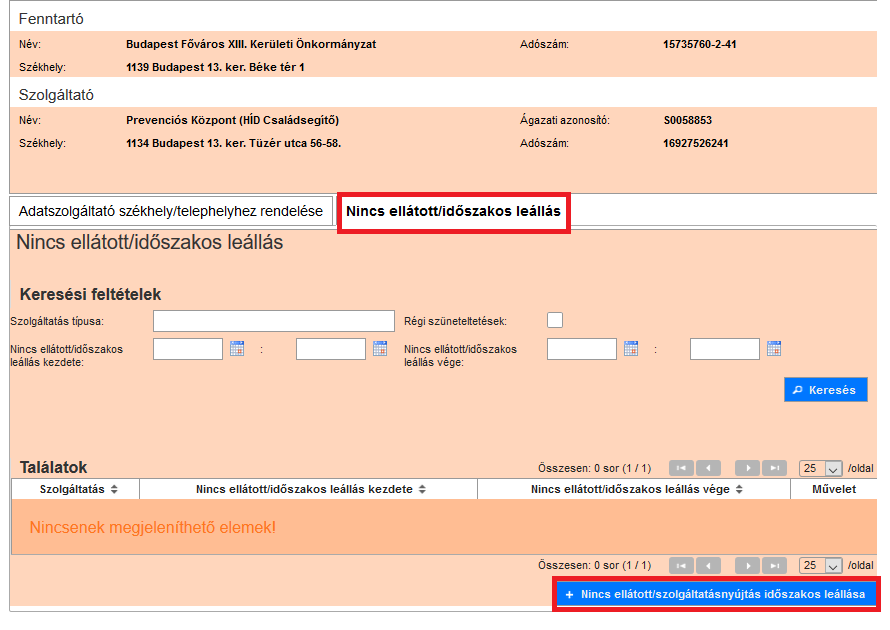 Kattintson a gombra! Itt tudja rögzíteni az időszakos leállásra vonatkozó adatokat. A gombra kattintva az alábbi felület jelenik meg: 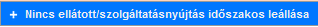 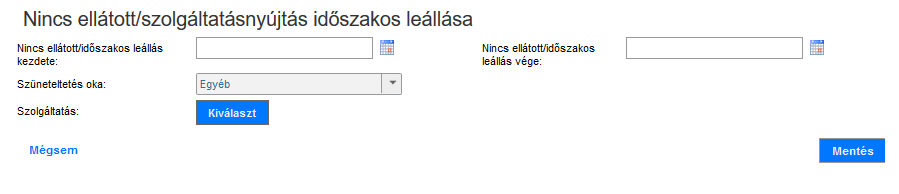 Töltse ki a Nincs ellátott/időszakos leállás kezdete mező dátumát! A dátum választó jelre kattintva naptár jelenik meg, amely esetében a mai napnál korábbi és későbbi dátum is választható (amikortól nem történik szolgáltatásnyújtás): 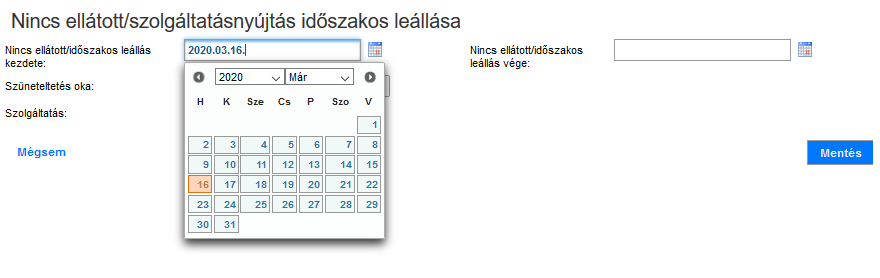 A szüneteltetés okai közül az alábbit válassza ki:Szolgáltatásnyújtás időszakos leállása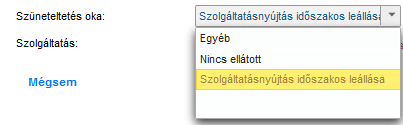 Ezt követően kattintson a Kiválaszt gombra: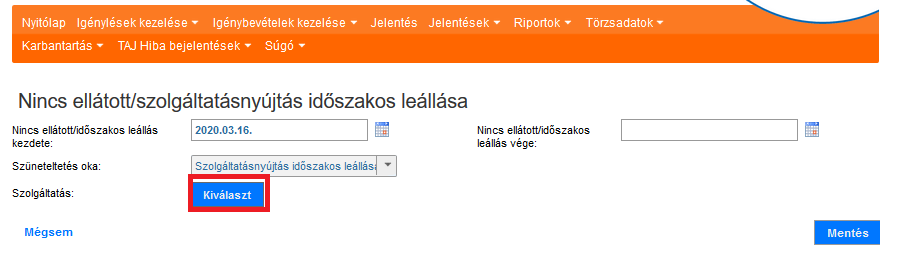 A Szolgáltatás  gombra kattintva megjelennek azok a szolgáltatások, amelyekhez az adatszolgáltató összerendelésre került: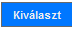 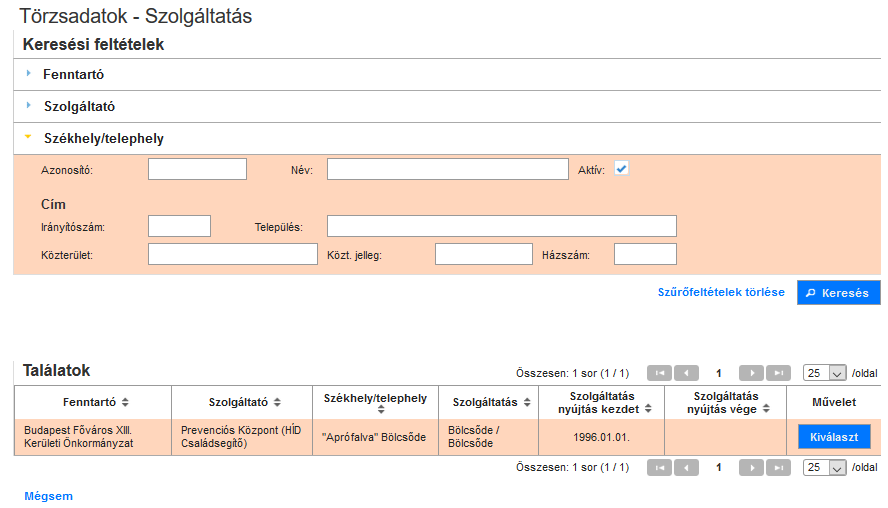 A szolgáltatás listában megjelenő szolgáltatás(ok) közül kattintson a leállásban érintett szolgáltatás sorában a  gombra. Ezzel az érintett szolgáltatás megjelenik az időszakos leállás beállításainál: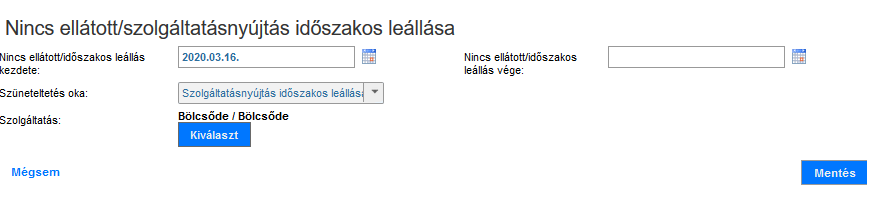 Ezt követően a gombra kell kattintani. 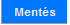 Sikeres mentést követően az alábbi felület jelenik meg: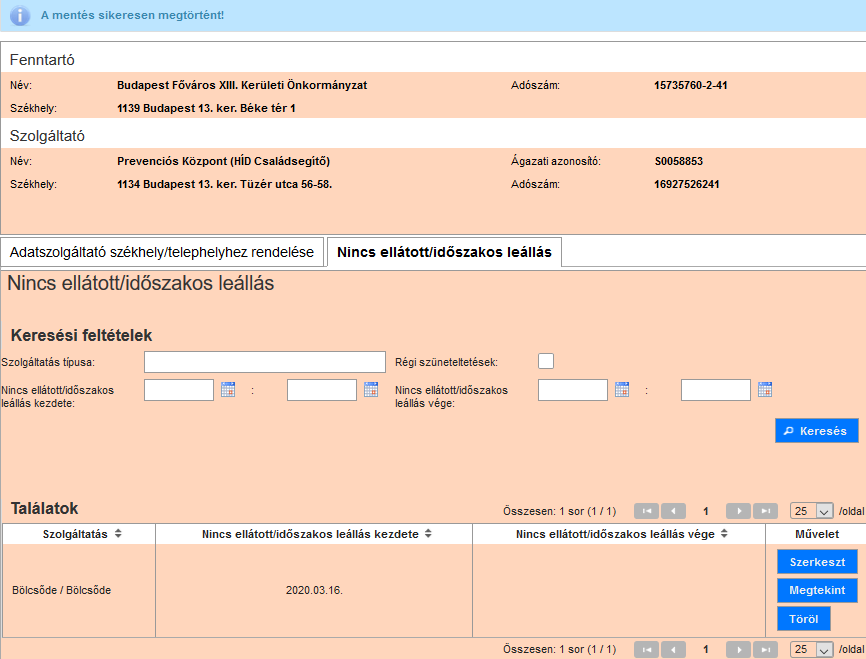 A képernyőn az alábbi információk jelennek meg:A képernyő felső részén megjelenik a jelzés arról, hogy   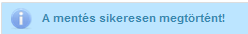 A Nincs ellátott/időszakos leállás fülre kattintva a Találatok listájában megjelenik a beállításra került időszakos leállásFontos! Az időszakos leállás rögzítését követően az igénybevételi napló továbbra is nyitott, abban az eseti jelleggel ellátottak igénybevételei továbbra is rögzíthetők a már ismert módon.FONTOS VÁLTOZÁS! 2020. április 2-a óta az időszakos leállás visszamenőlegesen beállítható akkor is, ha már történt a szolgáltatásra igénybevétel rögzítése. Ettől a dátumtól már nem kell visszatörölni az igénybevételt, amit a felhasználói leírás előző verziója tartalmazott. A fenti dátumtól igénybevétel törlésre abban az esetben sincs szükség, ha olyan időszakos leállást kívánunk rögzíteni, aminek a kezdete 2020. április 2. előtti dátum. Az időszakos leállás lezárásaHa az időszakos leállás befejeződik, akkor lépjen be a Törzsadatok/Székhely/Telephely – Adatszolgáltató összerendelése menüpontba. A 2. pontban ismertetett lépések mentén keressen rá az érintett szolgáltatásra, majd a Szerkeszt gombra kattintva nyissa meg a szolgáltatásra vonatkozó adatlapot. 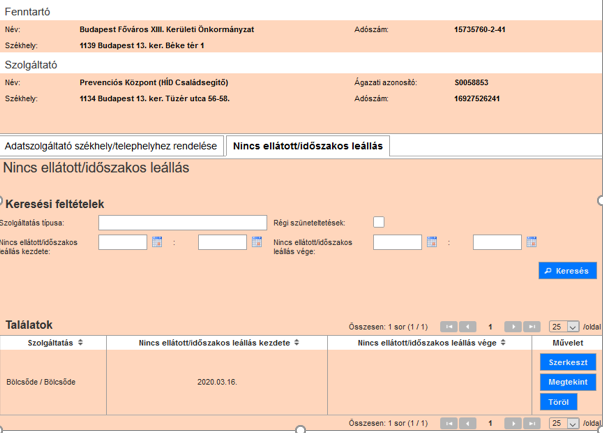 A Találati listában megjelennek a beállított időszakos leállások. Az időszakos leállás beállításához kattintson a szolgáltatás sorában lévő  gombra: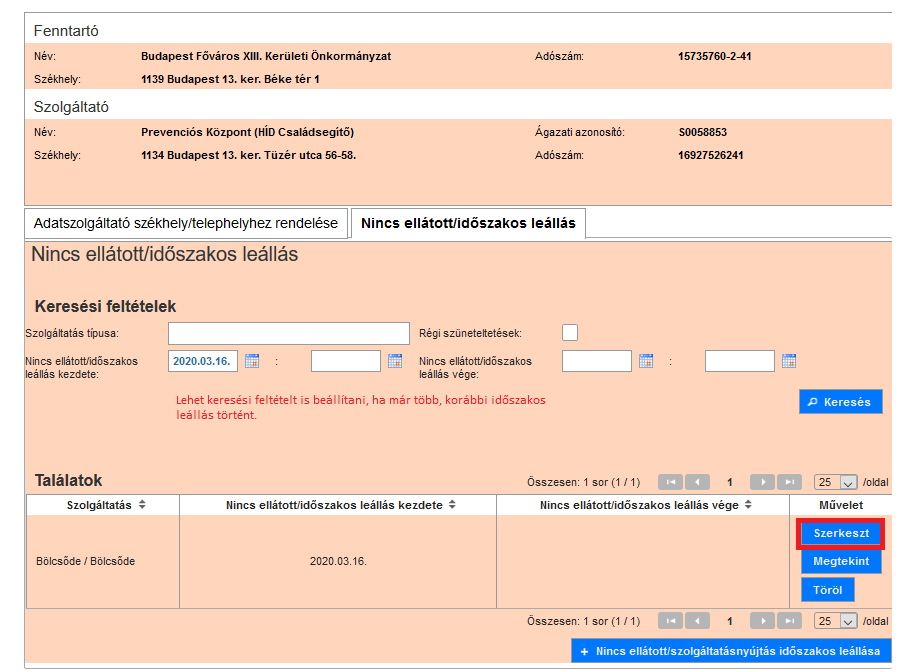 A  gombra kattintást követően megjelenő felületen lehet beállítani (kézzel beírva vagy naptár funkciót használva) a vége dátumot: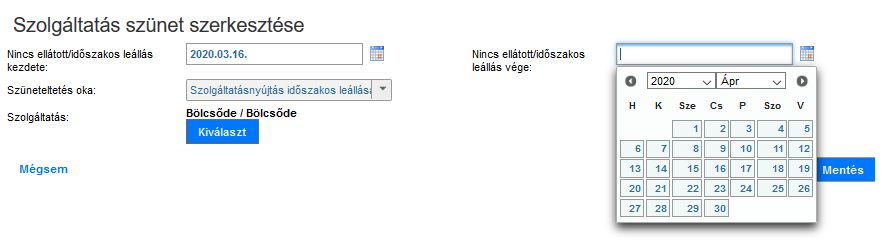 Ezt követően a gombra kell kattintani. Ekkor az alábbi felület jelenik meg: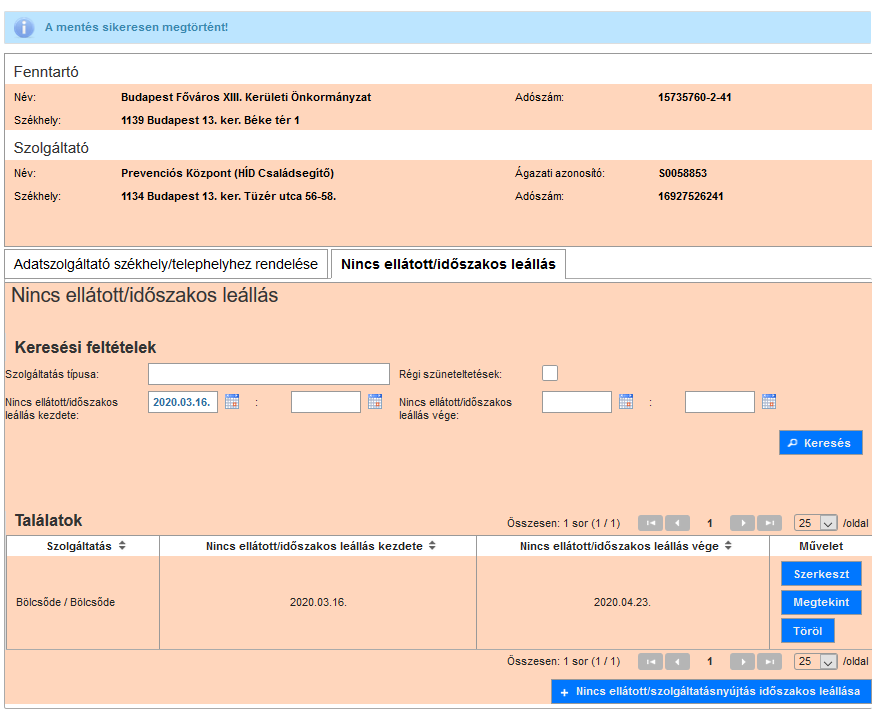 Ezzel az időszakos leállás lezárult, a beállított vége dátumtól kezdődően az igénybevételi naplóban a megszokott módon szükséges a jelentést leadni. Ügyfélszolgálat:A KENYSZI funkcióinak használatával összefüggő technikai kérdésekben az alábbi elérhetőségeken lehet segítséget kérni:Telefonos Ügyfélszolgálat:+36-1-462-6670Hétfő-csütörtök: 8.00 – 16.30Péntek: 8.00 – 14.00központi e-mail cím:kenyszi@allamkincstar.gov.hu